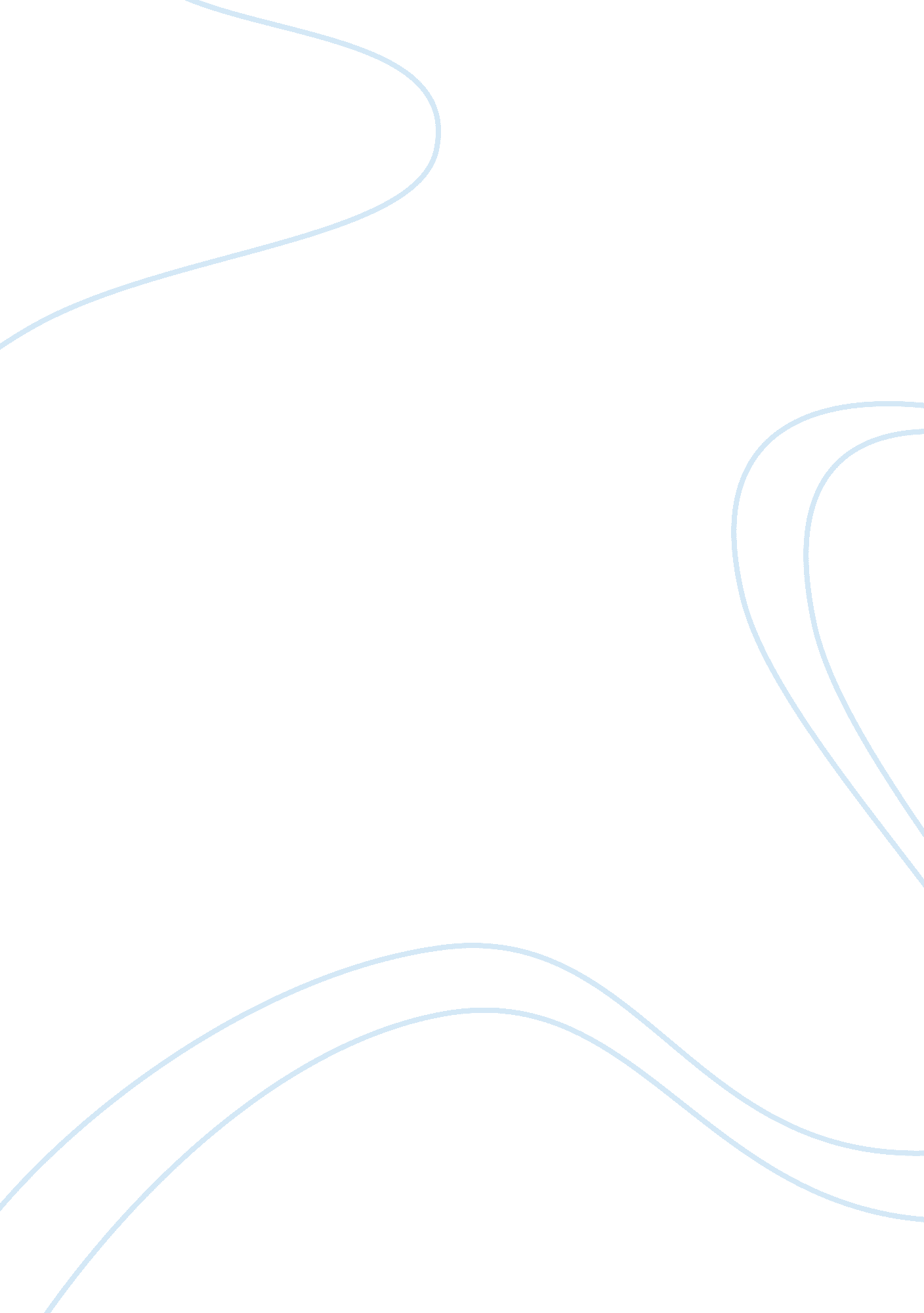 The role of for-profit colleges and the problems of student success, retention an...Business, Company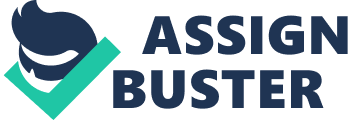 For-profit colleges pose many problems to the students because they act as sources of investment and federal tax generating centers while ignoring student rights. The fact that most for-profit colleges are owned by publicly traded companies and private firms makes them extort money from students after completing the college education. This topic will analyze the impact of student success, retention and debt created by for-profit colleges. According to the United States Senate (2012), Federal taxpayers invest a lot of money in companies operating for-profit colleges. Statistics show that most students who enrolled in these colleges between 2009 and 2009 never acquired their degrees or diplomas. The issue carries a lot of weight, bearing in mind that it contributes to the significant increase in number of unemployed people. Failure to study this topic would lead to more students being enrolled into for-profit colleges and leave with much higher student-loan debts, and eventually lack employment opportunities (Kirkham, 2013). 
The fact that for profit colleges are managed by private organizations and corporations creates a desire for this research. On the other hand, students from for-profit colleges stand fewer chances of employment and earn less than students from public schools. Students attend education in order to be successful in life. If this problem is not tackled, most innocent people would end up wasting their resources and time attending for profit colleges. In addition, this is an economic problem that could cause stagnation of the country economy if not sufficiently addressed. For profit colleges are now becoming attractive learning centers for most students because they are convenient and offer all year round class enrolment (NCSL, 2012). The research aims at solving problems faced by the large growing population of students attracted in for-profit colleges. References Kirkham, C. (2013). For-Profit College Students Face Higher Debt, More Unemployment, 
Report Finds. Retrieved from: 
http://www. huffingtonpost. com/2012/01/03/for-profit-colleges-unemployment-debt_n_1182164. html 
NCSL. (2012). For-Profit Colleges and Colleges. Retrieved from: 
http://www. ncsl. org/issues-research/educ/for-profit-colleges-and-universities. aspx 
United States Senate. (2012). For Profit Higher Education: The Failure to Safeguard the 
Federal Investment and Ensure Student Success. Retrieved from: 
http://www. help. senate. gov/imo/media/for_profit_report/PartI-PartIII-SelectedAppendixes. pdf 